Снигерева Дина Сергеевна МБООУ "Верещагинская общеобразовательная санаторная школа-интернат"ВоспитательПрограмма воспитания и социализации личности учащихся и коллектива«Позитив +» (5-9 кл.)Пояснительная запискаПрограмма воспитания и социализации  обучающихся является актуальной и отвечает требованиям ФГОС. В российском обществе стал ощущаться недостаток принимаемых большинством граждан принципов и правил жизни, отсутствует согласие в вопросах корректного и конструктивного социального поведения, выбора жизненных ориентиров.  Социализация личности – сложное социальное явление, которое длится в течение всей жизни конкретного человека и которое рассматривается учеными как процесс, и отношение, и способ, и результат личностного развития человека в социуме, общении и деятельности.Успех социализации обучающегося будет зависеть прежде всего от того, насколько развиты нравственные качества и духовная культура личности. Значительную роль в организации воспитательного процесса играет специфика школы «образовательное учреждение для детей, нуждающихся в длительном лечении школа-интернат санаторного типа».  Воспитательная работа строится и осуществляется в тесном контакте с учителями – предметниками и в содружестве с родителями (законными представителями), с учетом медицинских показателей здоровья детей.Задачи воспитания и социализации обучающихся на ступени основного общего образования в рамках ФГОС классифицированы по направлениям, каждое из которых, будучи тесно связанным с другими, раскрывает особенности развития личности обучающихся.Программа направлена на:-обеспечение духовно-нравственного развития и воспитания,-освоение обучающимися социального опыта, основных социальных ролей, соответствующих ведущей деятельности данного возраста, норм и правил общественного поведения;- формирование готовности обучающихся к выбору направления своей профессиональной деятельности в соответствии с личными интересами, индивидуальными особенностями и способностями, с учетом потребностей рынка труда; - формирование и развитие знаний, установок, личностных ориентиров и норм здорового и безопасного образа жизни, с целью сохранения и укрепления физического, психологического и социального здоровья обучающихся, как одной из ценностных составляющих личности обучающегося и ориентированной на достижение планируемых результатов освоения основной образовательной программы основного общего образования;- формирование экологической культуры. Итак, условием для воспитания и социализации подростка является развитие общей культуры личности по всем вышеперечисленным направлениям, которые реализуются не изолированно, а проникают одно в другое, пересекаются и дополняют друг друга.Характеристика классаПереход из начальной школы в среднюю школу - событие радостное и в то же время,влекущее за собой много сложностей, сопряженных с большой психологической нагрузкой. Поэтому необходимо учитывать возрастные особенности подростков, создавать ситуации успеха. Наиболее сложным для ребят является переход от одного учителя к взаимодействию с несколькими различными учителями - предметниками. У них ломаются привычные стереотипы,самооценка: ведь теперь его будет оценивать не один учитель, а несколько.В этот период дети узнают свои сильные и слабые стороны, учатся смотреть на себя глазами разных людей,гибко перестраивать свое поведение в зависимости от ситуации и человека, с которым общаются.В то же время основной опасностью данного периода является фактор изменения личностного смысла учения,постепенное снижение интереса к учебной деятельности.Особенности II ступениобучения.Проблема: отсутствие в среде ОУ культурной формы проживания отрочества, выражающейся в возросшей самостоятельности, потребности в равноправии, уважении, доверительных отношений со стороны взрослых.Особенности: 1. Определение общения со сверстниками как самостоятельной сферы деятельности. 2. Проявление интереса к собственной личности, неизвестному, рискованному, испытанию себя, волевым усилиям. Следствие: 1. Это характеристика активности, направленная на построение образа себя в мире. 2. Требование активного взаимодействие и экспериментирование с миром социальных отношений. 3. Потребность определиться в мире влечет подростка к участию в новых видах деятельности.       Замыслы его некритичны, расплывчаты, не соответствуют своему представлению о себе и мире. В этом конфликте начинает осознавать границы собственной взрослости. Подростковая школа – школа развития комплекса способностей и компетентностей, называемых «умением и желанием учиться». Важно  получать признание других людей, внутреннюю уверенность в своих умениях, их проявление. Учебная деятельность для подростка обязательно: Обеспечивает условия для самооценки и самораскрытияЯвляется значимой для уважаемых подростком обществаОбеспечивает знание цели изучении и возможность применения результатов обучения в решении практических задачВАЖНО: новые формы обучения, в которых были бы реализованы их активность, деятельностный характер мышления, тяга к самостоятельности, Чем старше, тем более тяготеет к управлению своими учебными действиями на основе понятийного мышления.Виды деятельности подростка:Совместно-распределительная, учебная в личностно-ориентированных формах;Совместно-распределительная, проектная с получением социально значимого продукта;Управления системными объектами (группами);Творческая с самореализацией;Спортивная с самоизменениями.Задачи подросткового возраста:Научиться самостоятельно планировать уч. работу, свое участие в разных видах совместной деятельности, определять цель;Контроль и оценка собственного участия в деятельности учебной, школьной, общественной;Освоить разные способы представления результатов своей деятельности;Научиться действовать по собственному замыслу, целям, способам реализации;Выстроить картину мира и свою позицию;Научиться адекватно и позитивно выражать и воспринимать себя;Эффективно взаимодействовать со сверстниками, взрослыми, младшими.Проблемы учащихся и коллектива.Ранжирование проблем по субъектам взаимодействияУченические:Постоянное изменение коллектива детей;межличностные конфликты между учащимися;адаптация на второй ступени обучения;низкая степень сплоченности коллектива;низкая мотивация детей к учебе;низкая саморегуляция и самоорганизация воспитанников, как в учебной деятельности, так и внеучебной.Педагогические:отсутствие единства в представлениях о целях воспитания класса между администрацией школы, учителями-предметниками и воспитателями;проблема результативности реализации программы;различие требований со стороны учителей-предметников и воспитателей;Родительские:высокий процент малообеспеченных и многодетных семей;тяжелые социальные условия обучающихся.Внутренние и внешние субъекты взаимодействияГлавная идея развития класса,системообразующий вид воспитательной деятельности, принципы (правила) жизнедеятельностиГлавная идея развития класса – «Три П»:«Позитивно чувствуй! Позитивно мысли! Позитивно делай!»Система развития классного коллектива, основанная на технологии коллективной творческой деятельности и принципах самоуправления, создает комфортные условия личностного самоопределения, ведет к расширению сфер деятельности каждого ученика, в нем формируются черты лидера, способного организовать и повести за собой других. Школьники становятся активными организаторами собственной жизни и активными участниками в решении проблем местного социума.Главным системообразующим фактором служит коллективная деятельность, которая в большинстве случаев носит личностно-ориентированный и творческий характер. Формы сотрудничества самые разные: совместная деятельность в кружках, секциях, других творческих объединениях, совместные экскурсии, туристические походы. Ключевые дела системы обновляются в своём содержании и форме за счёт введения новых информационных технологий (Интернет, компьютерные программы). Меняется и механизм их проведения, так как основная идея – это идея выбора. В школе проводится много различных конкурсов при этом одновременно – 2 или 3. Каждый учащийся имеет право выбрать, где ему участвовать.СамоуправлениеВ любой деятельности важно, чтобы ребёнок стал не объектом, аактивным субъектом воспитательного процесса. Достичь этого можно через организацию самоуправления в классном коллективе.Самоуправление в классе осуществляется на базе малых инициативных групп с чередованием поручений.  Класс разбит на группы – экипажи,  где есть командир, отвечающий за работу группы.  Развитие навыков самоуправления осуществляется через систему постоянных поручений.На первом классном собрании путем открытого голосования выбирается лидер класса, а оставшиеся ученики разбиваются  творческие группы по интересам:«Здоровье, спорт и красота!» (пропаганда здорового образа жизни, проведение и организация спортивных мероприятий);«Позитивный пресс-центр» (выпуск стенгазет, пишет заметки в местные СМИ и на сайт школы о важных событиях класса, организация посещения выставок художников, театральных спектаклей, экскурсий);«Генератор идей» (разрабатывает интересные, познавательные, актуальные, интерактивные мероприятия для класса)«Милосердие» (развивает волонтерское движение в классе, осуществляет шефскую работу, организует встречу с интересными людьми, проводит профориентационную работу);«Моя малая Родина» (организует и планирует поездки, походы, способствующие изучению родного края, организует встречи с ветеранами, ведет поисковую деятельность в этом направлении).В каждой из этих групп выбирается свой лидер. Лидер класса и ответственные за каждую группу образуют актив класса и входят в соответствующие группы совета школы, участники группы могут состоять в нескольких группах, а так же переходить в другие группы.Каждая творческая группа продумывает свой план мероприятий, который затем обсуждается на совете класса совместно с родительским комитетом и на основе общешкольных мероприятий составляется план работы класса в течение года. В конце каждой четверти проводится анализ работы класса, выявляются успехи и недостатки. Кроме постоянных групп создаются временные, мобильные группы, куда входят представители всех творческих групп. Эти мобильные группы создаются с целью оказания помощи той или иной творческой группе в подготовке какого-либо крупного мероприятия, требующего больших затрат сил и времени.Принципы жизнедеятельности классного коллектива:Познай себя – это интересно!Сотвори себя – это необходимо!Утверди себя – это возможно!Прояви себя – это реально!Правила жизни в классном коллективе:Настойчивость в учёбе, труде, спорте.Относиться к окружающим, помня золотое правило: не делай людям того, чего не желаешь себе.Относиться к недостаткам других терпимо.Хочешь иметь успех – выгляди так, как будто ты его имеешь.Добросовестно относиться к учёбе.Вовремя приходить на занятия!Добросовестно относиться к своим поручениям.Стараться помогать одноклассникам.Соблюдать порядок и чистоту в классе и школе. Нужно жить позитивно, содержательно, быть активным, творчески подходить к любому делу.Дорожите дружбой!Цель и задачи воспитания (перспективная, текущие),по этапам реализацииЦель:Обеспечение поддержки в формировании и развитии адекватной самооценки, самоуважения, конструктивных способов самореализации обучающихся.I – этап 5 классЗадачи:Создание органов самоуправления в классе.Воспитание и развитие потребности в здоровом образе жизни, совершенствование оздоровительной работы с обучающимися и развитие навыков здорового образа жизни;Развитие коммуникативных навыков и формирование методов бесконфликтного общения;Сплочение классного коллектива, через игровую и тренинговую деятельность.Организация внеурочной деятельности.II – этап 6-7 классЗадачи:Развитие коммуникативных навыков, укрепляющих социальные связи;Повышение самооценки через получение позитивной обратной связи и поддержки группы;Обучение конструктивным способам выхода из конфликтных ситуаций, выражению своих чувств и переживаний без конфликтов;Формирование устойчивого отношения к окружающему миру, интереса к собственной личности; реализация себя в среде сверстников.Оказание помощи в преодолении трудностей подросткового периода, требующего особого педагогического внимания и поддержки.III – этап 8-9 классЗадачи:Обеспечение высокого уровня общего интеллектуального развития личности обучающихся.Оказание психолого-педагогической помощи старшеклассникам в формировании самостоятельности, самоорганизации и самоопределения.Формирование позитивного отношения к труду, воспитание трудолюбия, развитие трудовых навыков, помощь в сознательном выборе профессии.Формирование самосознания, становление активной жизненной позиции, формирование потребности к самосовершенствованию и саморазвитию, способности адаптироваться в окружающем мире.Приоритетные направления воспитательной деятельностиКритерии эффективности реализации программы развития классаКритерии эффективности воспитательной системы классаУчащиеся должны уметь:- осознать себя как человека;- найти свое место в социуме;- знать название своей Родины, символы и гимн России;- иметь представление о своей родословной;- соблюдать правила поведения;- совершенствовать коммуникативные навыки;- использовать творческий потенциал в классной и общешкольной жизни;«Риски» программы Неконструктивная критика программы со стороны администрации школы.В процессе реализации программы , в любом учебном году администрация школы может расформировать класс на 2 класса.Переход воспитателя, реализующего программу на другой класс.Несовпадение интересов коллег-воспитателей по классу и классного руководителя.Направления развития личностиНаправления развития личностиНаправления воспитательной деятельностиВиды, формы деятельностиДуховно-нравственноеСпортивно-оздоровительноездоровьесберегающееКружки, спортивные секции, семейные спортивные конкурсы, соревнования, спортивные вечера, мастер-классДуховно-нравственноеСоциальноеГражданско-патриотическое;Социо и медиакультурное;Коммуникативная культура;Воспитание семейных ценностей;волонтерское движение, акции, тренинги, семейные вечера, семейные конкурсы, круглый стол, сказкотерапия, день именинника, Духовно-нравственноеОбщеинтеллектуальноеинтеллектуальноеДеловая игра, мозговой штурм, участие в интеллектуальных кружках секциях, шахматы, шашкиДуховно-нравственноеОбщекультурноеНравственное и духовное;Экологическое;Правовое и культура безопасности;Культуротворческое и эстетическое;Положительное отношение к труду и творчествуЭкскурсии, эмоциональная атака, фоторепортаж, флеш-моб, трудовой десант, конференцииКритерии эффективностиПоказателиСпособы изученияУдовлетворенность учащихся, родителей жизнедеятельностью в классе и результатами воспитательного процессаУдовлетворенность учащихсяМетодика изучения удовлетворенности учащихся школьной жизнью (А.А. Андреев)Удовлетворенность родителейКомплексная методика изучения удовлетворенности родителей жизнедеятельностью школы (А.А. Андреев)Включенность и эмоциональное благополучие учащихся в образовательном процессеВключенность учениковДиагностика включенности и благополучия учащихсяЭмоциональное благополучие учащихсяСамоактуализированность личностиСтремление к самопознанию и самовыражениюНаличие положительной самооценкиМетодика Ю.И. Киселева «Самооценка личности»Низкий уровень тревожностиОпросник школьной тревожности ФиллипсаКреативностьТест П.ТорренсаНравственная направленностьСоциальная (общественная) активностьСформированность основных нравственных качествМетодика определения общественной активности учащихся (сост. Е.Н. Степанов)Сформированность благоприятного климата в классном коллективеУдовлетворенность учащихся различными сторонами жизниБлагоприятная психологическая атмосфера в коллективеМетодика «Наши отношения» (Фридман Л.М. и др.)Методика «Психологическая атмосфера в коллективе» (Жедунова Л.Г.)Сформированное самоопределениеТесты по профориентацииРеализация творческого потенциала во внеурочной деятельности, активное участие в конкурсах, проектах, программах Успешное обучение по школьной программеУспеваемость по предметамСформированные знания об общественных нормах, об устройстве общества, о социально одобряемых и неодобряемых формах поведения в обществе.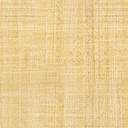 